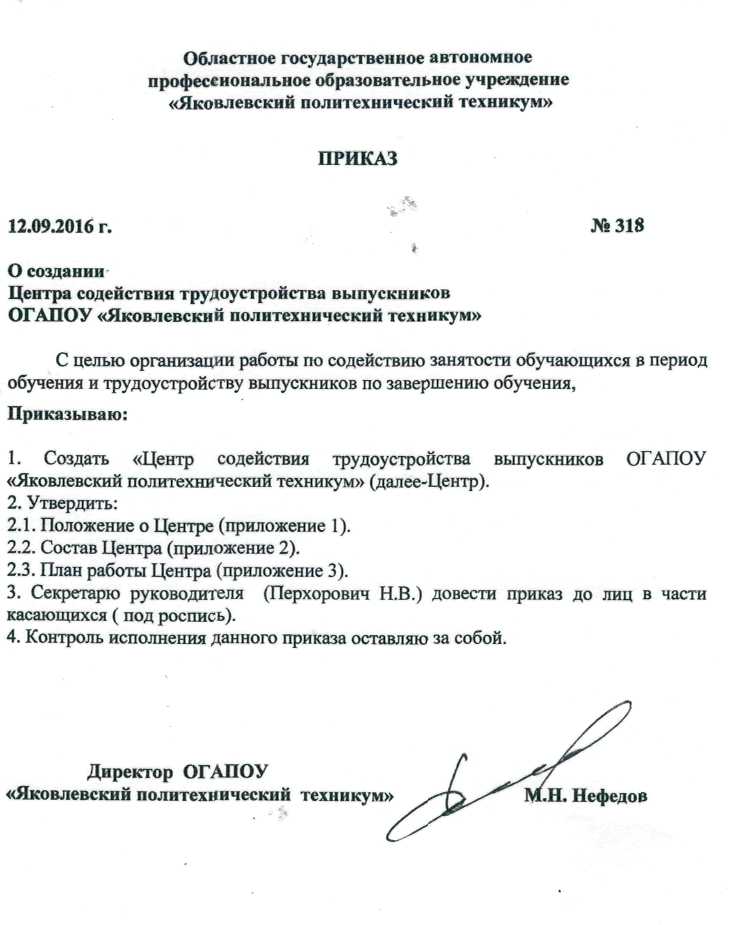 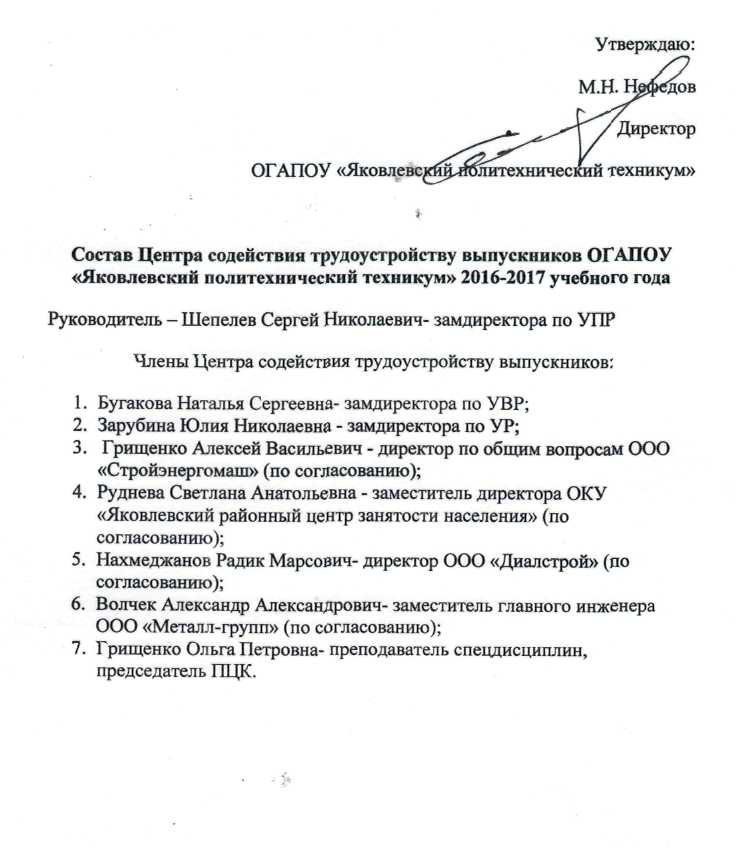 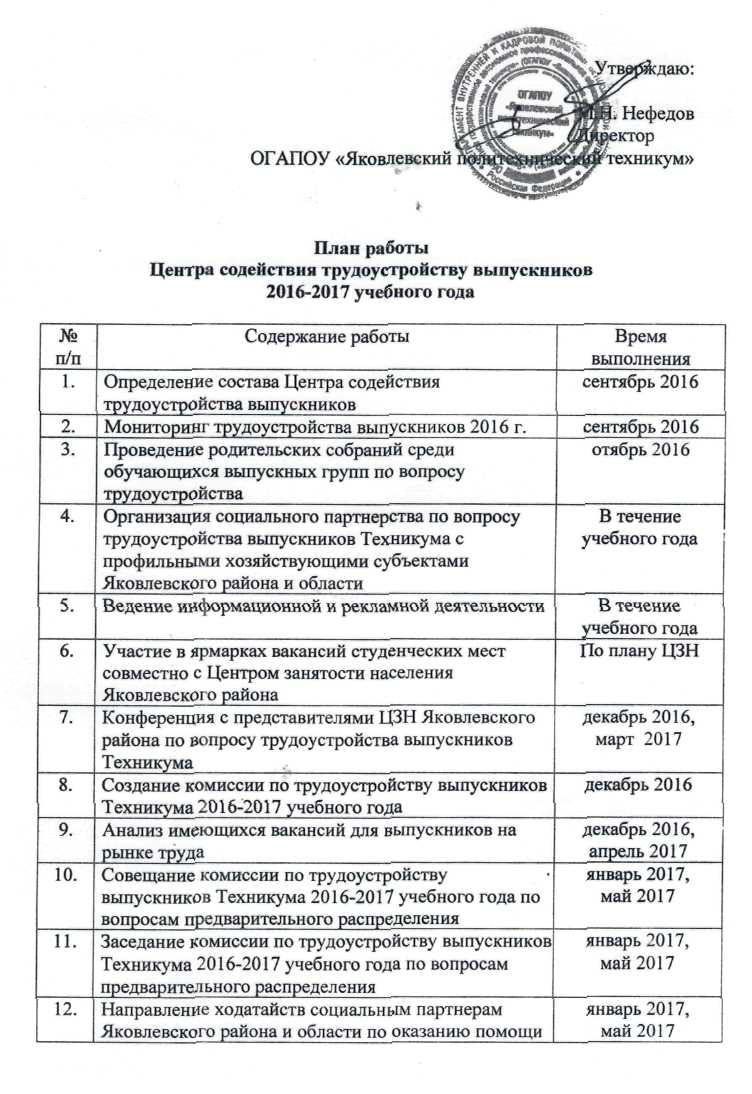 ■—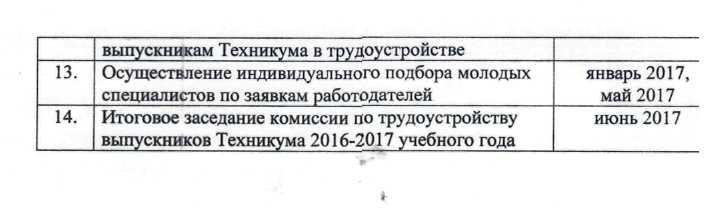 